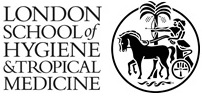 RESEARCH DEGREES EXTENSION REQUEST FORM  INSTRUCTIONSTo apply for an extension please complete the application form below, providing appropriate documentary evidence to support your request. Please ensure you have read the Guidance Notes and the Research Degrees Extensions Policy and understand the permissible and non-permissible grounds for extensions prior to submitting your application.  You may also find the FAQs document helpful.Completion of this form represents an application for an extension to an assessment deadline and/or the maximum period of registration only; it does not constitute approval of the request. Upon processing this application, the School will formally notify a student of the decision to approve or decline the extension request in writing to the student’s School email account. The School will verify and confirm a student’s eligibility to be granted an extension, which will take into account, where applicable, the student’s legal right to remain in the UK for study purposes for the duration of the extension period.If you are in receipt of a studentship or other funding, an extension does not necessarily mean that you will receive additional funding. Students should contact their funder or training programme management team to establish the availability (or otherwise) of extension funding and whether unfunded extensions are permissible under the funder’s rules. Students are also required to liaise with the School’s Student Finance team in the Registry to confirm these arrangements.Overseas students are responsible for checking their Visa status, discussing their circumstances with the Visas and Immigration team (visa-enquiries@lshtm.ac.uk) and ensuring full compliance with UK Home Office requirementsSECTION A – PERSONAL DETAILSSECTION B – SUPERVISORY TEAMSECTION C – REGISTRATION DETAILSSECTION D – SUMMARY OF WORK TO BE DONE DURING EXTENSION PERIODSECTION E – DECLARATION & SIGNATUREI declare that I have read and understood the Research Degrees Extensions Policy and that, to the best of my knowledge, the information provided in this application form and supporting documentation is true and accurate.Please submit your signed Extension Request Form by email to your Faculty Research Degrees Manager.SECTION F – FACULTY REVIEW AND APPROVALExtensions of ≤3 months:Extensions of >3 months:Once a decision is reached the FRDM should notify the student and supervisor of the outcome and, if approved, forward a copy of the completed Extension Request Form to studentrecords@lshtm.ac.uk so that the student’s formal School record can be updated accordingly.SECTION G:  FOR REGISTRY USE         Family NameFirst NameFirst NameStudent ID NumberDepartmentDepartmentFacultyFacultyFirst SupervisorCo-Supervisor(s)Degree ProgrammeDegree ProgrammeDegree ProgrammeMode of StudyMode of StudyMode of StudyRegistration DateRegistration DateRegistration DateType of extension required (please choose ONE option only)Type of extension required (please choose ONE option only)Type of extension required (please choose ONE option only)Type of extension required (please choose ONE option only)Type of extension required (please choose ONE option only)Requests ≤3 months reviewed by the FRDD and your DRDC (upgrading and thesis submission deadlines).Requests ≤3 months reviewed by the FRDD and your DRDC (upgrading and thesis submission deadlines).Requests >3 months reviewed by an Extensions Panel (DRDC, FRDD and an independent FRDD).Requests >3 months reviewed by an Extensions Panel (DRDC, FRDD and an independent FRDD).Requests >3 months reviewed by an Extensions Panel (DRDC, FRDD and an independent FRDD).≤3 months to Upgrading report submission deadline>3 months to Upgrading report submission deadline>3 months to Upgrading report submission deadline≤3 months to Upgrading completion deadline>3 months to Upgrading completion deadline>3 months to Upgrading completion deadline≤3 months to Thesis/Portfolio submission deadline>3 months to Thesis/Portfolio submission deadline>3 months to Thesis/Portfolio submission deadline≤3 months to post-viva Thesis/Portfolio corrections deadline>3 months to post-viva Thesis/Portfolio corrections deadline>3 months to post-viva Thesis/Portfolio corrections deadlineLength of Extension Request (months)Length of Extension Request (months)Starting date for period of extensionStarting date for period of extensionReason(s) for extension requestReason(s) for extension requestIs your Supervisor providing a letter of support?Mandatory for Upgrading submission and completion extensions; optional for other extension requests.Is your Supervisor providing a letter of support?Mandatory for Upgrading submission and completion extensions; optional for other extension requests.Supervisors should send their letter directly to the FRDM.Supervisors should send their letter directly to the FRDM.Supervisors should send their letter directly to the FRDM.Do you have a learning support agreement?Will be considered alongside your extension application.Do you have a learning support agreement?Will be considered alongside your extension application.Have you discussed any relevant issues with Student Support Services?These may include disability, medical, mental health, or any other relevant factor(s).Have you discussed any relevant issues with Student Support Services?These may include disability, medical, mental health, or any other relevant factor(s).Student Support Services will advise the FRDD and/or Extensions Panel without divulging confidential details.Student Support Services will advise the FRDD and/or Extensions Panel without divulging confidential details.Student Support Services will advise the FRDD and/or Extensions Panel without divulging confidential details.Supporting Documentation List accompanying documents and confidential documents under review by Student Support Services.Supporting Documentation List accompanying documents and confidential documents under review by Student Support Services.Summary of work that must be completed before submission of your work for assessmentAction plan to complete this work within the extension periodPlease attach a GANTT chartIf requesting an extension to upgrading submission or completion, please outline how subsequent deadlines (including thesis submission) will be met.Include details in the GANTT chartSignatureDateDetails of deadline under considerationDeadline: 			Current due date: Departmental Research Degrees Coordinator recommendation		For upgrading or thesis submission.Departmental Research Degrees Coordinator recommendation		For upgrading or thesis submission.Comments Comments SignatureDateFaculty Research Degrees Director decision				For upgrading, thesis submission or post-viva thesis corrections.Faculty Research Degrees Director decision				For upgrading, thesis submission or post-viva thesis corrections.Approved extension period:       monthsApproved extension period:       monthsComments Comments SignatureDateExtension Panel decision							Extension Panel decision							Approved extension period:       monthsApproved extension period:       monthsDept Research Degrees CoordinatorSignatureFaculty Research Degrees DirectorSignatureIndependent FRDDSignatureHead of Doctoral College (if required)SignatureApproved by Head of Student Records / Student Records ManagerDateTuition Fees Manager - Tuition fees and/or loans amended (if applicable)DateNoted by Immigration Advisory Service / UKVI informed (if applicable)DateStudent Record updated in SITS (if applicable)DateStudent Informed by Student Records teamDateApproved by Head of Student Records / Student Records ManagerDate